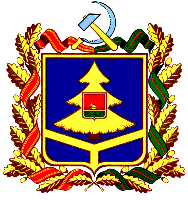 ДЕПАРТАМЕНТ ОБРАЗОВАНИЯ И НАУКИ БРЯНСКОЙ ОБЛАСТИПРИКАЗ11.06.2020     № 588        г.Брянск  Об итогах областного конкурса средств наглядной агитации и пропаганды по защите Брянского леса в 2020 году	На основании приказа департамента образования и науки Брянской области от 17.01.2020 г. № 55 «О проведении областного конкурса средств наглядной агитации и пропаганды по защите Брянского леса в 2020 году» в период с 20 января по 30 апреля 2020 года был проведен областной конкурс средств наглядной агитации и пропаганды по защите Брянского леса (далее – Конкурс).Организация и проведение Конкурса были направлены на формирование бережного отношения к лесу, как сложной экосистеме средствами  социально-экологического творчества, развитие у учащихся и педагогических работников интеллектуально-творческого потенциала и личной ответственности за судьбу и сохранность богатств Брянского леса.На Конкурс были представлены социальные рисунки и плакаты, видео и аудиоролики, формы печатной агитации, методические разработки и дидактические материалы, носящие пропагандистский характер из 12 муниципальных образований области.В Конкурсе приняли участие 149 учащихся и педагогических работников из 47 образовательной организаций области. Оргкомитет отмечает высокий уровень конкурсных материалов, представленных муниципальными органами управления образованием Брянского, Гордеевского, Клетнянского, Навлинского, Стародубского, Суземского, Унечского муниципальных районов, гг. Брянск, Стародуб.На основании вышеизложенногоПРИКАЗЫВАЮ:1. Утвердить решение оргкомитета с правами жюри об итогах Конкурса (Приложение 1).2. Наградить грамотами департамента образования и науки Брянской области победителей и призеров Конкурса (Приложение 1).3. Наградить грамотами департамента образования и науки Брянской области педагогических работников, подготовивших победителей и призеров Конкурса (Приложение 2).4.Контроль за исполнением настоящего приказа возложить на первого заместителя директора департамента образования и науки Брянской области Н.В. Чернякову.Директор департамента					Е.В. ЕгороваПриложение 1к  приказу № 588от 11.06.2020 г.РЕШЕНИЕ ОРГКОМИТЕТА с правами жюриоб итогах  областного конкурса средств наглядной агитации и пропаганды по защите Брянского леса в 2020 годуРассмотрев итоги областного конкурса средств наглядной агитации и пропаганды по защите Брянского леса оргкомитет с правами жюри принял решение определить следующие призовые места:Определить следующие призовые места:Младшая возрастная группа (1 – 4 класс)Средняя возрастная группа (5 – 8 класс)Старшая возрастная группа (9 – 11 класс)Возрастная группа «Педагогические работники»II. В связи с небольшим количеством конкурсных работ, представленных на конкурс, определить победителей и призеров в разных возрастных группах в номинации печатная агитация «Юные экологи на защите Брянского леса»номинации «Социальный видеоролик(аудиоролик) «Нет – пожарам!»,:Приложение 2к  приказу № 588от 11.06.2020 г.СПИСОКпедагогических работников, подготовивших победителей и призеров областного конкурса средств наглядной агитации и пропаганды по защите Брянского леса.Баструкова Наталья Николаевна, учитель начальных классов МБОУ «Средняя общеобразовательная школа №54» г. Брянска.Бобкова Мария Георгиевна, преподаватель изобразительного искусства МБОУ «Супоневская средняя общеобразовательная школа №1 имени Героя Советского Союза Н.И. Чувина».Гвоздецкая Марина Николаевна, социальный педагог МБОУ «Средняя общеобразовательная школа №55» г. Брянска.Жихарева Надежда Сергеевна, учитель начальных классов МБОУ Стародубская средняя общеобразовательная школа №2.Зеленина Елена Григорьевна, учитель начальных классов МБОУ «Нетьинская средняя общеобразовательная школа имени Ю. Лёвкина Брянского района.Кухаренко Елена Владимировна, учитель русского языка и литературы МБОУ «Негинская средняя общеобразовательная школа» Суземского района.Легоцкая Вера Сергеевна, учитель русского языка и литературы МБОУ «Гимназия №5» г. Брянска.Межуева Елена Николаевна, педагог дополнительного образования МБОУ ДО Стародубский центр детского творчества.Москалёва Людмила Викторовна, учитель биологии МБОУ «Суземская средняя общеобразовательная школа №2 имени В.И. Денисова».Никишина Ирина Владимировна, преподаватель МБУДО «Детская школа искусств №1 им. Т.П. Николаевой».Писарева Ольга Ивановна, учитель начальных классов МБОУ «Средняя общеобразовательная школа №28» г Брянска.Потупова Анастасия Сергеевна, педагог дополнительного образования МБОУ ДО Стародубский центр детского творчества.Романова Ольга Викторовна, учитель начальных классов МОУ Средняя общеобразовательная школа №1 г. Унеча.Рябунина Людмила Анатольевна, учитель изобразительного искусства МБОУ Клетнянская средняя общеобразовательная школа №2 имени Героя Советского Союза Н.В. Можаева.Самусенко Анатолий Николаевич, учитель биологии МБОУ Гордеевская средняя общеобразовательная школа.Солодун Наталья Викторовна, учитель начальных классов МБОУ «Новосельская средняя общеобразовательная школа» Стародубского района.Тарасенко Светлана Викторовна, учитель биологии МОУ – Средняя общеобразовательная школапоселка Рассуха Унечского района.Тарола Лилия Рафаиловна, учитель географии МОУ – Средняя общеобразовательная школа №1 г. Унеча.Финогенова Юлия Викторовна, учитель биологии МБОУ Чичковская средняя общеобразовательная школа Навлинского района.Шалыго Анастасия Евгеньевна, учитель математики МБОУ «Средняя общеобразовательная школа №39» г. Брянска.в номинации детский социальный рисунок «Лес боится огня»в номинации детский социальный рисунок «Лес боится огня»в номинации детский социальный рисунок «Лес боится огня»в номинации детский социальный рисунок «Лес боится огня»1 место - Тормышев Кирилл, учащийся 4 класса МБОУ «Новосельская средняя общеобразовательная школа» Стародубского района (руководитель – Солодун Н.В.);2 место- Носовец Милана, учащаяся 4 класса МОУ Средняя общеобразовательная школа №1 г. Унеча (руководитель – Романова О.В.);3 место- Пузачёв Степан, учащийся 1 класса МБОУ «Нетьинская средняя общеобразовательная школа имени Ю. Лёвкина» Брянского района (руководитель – Зеленина Е.Г.);в номинации социальный плакат «Сохраним Брянский лес от пожаров»в номинации социальный плакат «Сохраним Брянский лес от пожаров»в номинации социальный плакат «Сохраним Брянский лес от пожаров»в номинации социальный плакат «Сохраним Брянский лес от пожаров»1 место- не присуждалось;- не присуждалось;2 место- Черненок Владислав, учащийся 1 класса МБОУ Стародубская средняя общеобразовательная школа №2 (руководитель – Жихарева Н.С.);- Черненок Владислав, учащийся 1 класса МБОУ Стародубская средняя общеобразовательная школа №2 (руководитель – Жихарева Н.С.);3 место- Хомченко Алена, учащаяся 3 класса МБОУ «Средняя общеобразовательная школа №54» г. Брянска (руководитель – Баструкова Н.Н.);- Хомченко Алена, учащаяся 3 класса МБОУ «Средняя общеобразовательная школа №54» г. Брянска (руководитель – Баструкова Н.Н.);в номинации детский социальный рисунок «Лес боится огня»в номинации детский социальный рисунок «Лес боится огня»в номинации детский социальный рисунок «Лес боится огня»в номинации детский социальный рисунок «Лес боится огня»1 место - Брущенкова Анастасия, учащаяся 7 класса МБОУ Клетнянская средняя общеобразовательная школа №2 имени Героя Советского Союза Н.В. Можаева (руководитель – Рябунина Л.А.);- Брущенкова Анастасия, учащаяся 7 класса МБОУ Клетнянская средняя общеобразовательная школа №2 имени Героя Советского Союза Н.В. Можаева (руководитель – Рябунина Л.А.);2 место- Кириллова Валерия, обучающаяся МБОУ ДО Стародубский центр детского творчества (руководитель – Межуева Е.Н.);- Кириллова Валерия, обучающаяся МБОУ ДО Стародубский центр детского творчества (руководитель – Межуева Е.Н.);3 место- Лысенкова Ольга, учащаяся 7 класса МБОУ «Супоневская средняя общеобразовательная школа №1 имени Героя Советского Союза Н.И. Чувина» (руководитель – Бобкова М.Г.);- Лысенкова Ольга, учащаяся 7 класса МБОУ «Супоневская средняя общеобразовательная школа №1 имени Героя Советского Союза Н.И. Чувина» (руководитель – Бобкова М.Г.);в номинации социальный плакат «Сохраним Брянский лес от пожаров!»в номинации социальный плакат «Сохраним Брянский лес от пожаров!»в номинации социальный плакат «Сохраним Брянский лес от пожаров!»в номинации социальный плакат «Сохраним Брянский лес от пожаров!»1 место- Писарева Мария, учащаяся 8 класса МБОУ «Средняя общеобразовательная школа №28» г Брянска (руководитель – Писарева О.И.);2 место- Москалёв Кирилл, учащийся 8 класса МБОУ «Суземская средняя общеобразовательная школа №2 имени В.И. Денисова» (руководитель – Москалёва Л.В.);3 место- Позднякова Полина, обучающаяся МБУДО «Детская школа искусств №1 им. Т.П. Николаевой» (руководитель – Никишина И.В.);в номинации детский социальный рисунок «Лес боится огня»в номинации детский социальный рисунок «Лес боится огня»в номинации детский социальный рисунок «Лес боится огня»в номинации детский социальный рисунок «Лес боится огня»1 место - Карпиленко Евгения, учащаяся 11 класса МОУ – Средняя общеобразовательная школа поселка Рассуха Унечского района (руководитель – Тарасенко С.В.);- Карпиленко Евгения, учащаяся 11 класса МОУ – Средняя общеобразовательная школа поселка Рассуха Унечского района (руководитель – Тарасенко С.В.);2 место- Гвоздецкий Владислав, учащийся 10 класса МБОУ «Средняя общеобразовательная школа №51» (руководитель – Гвоздецкая М.Н.);- Гвоздецкий Владислав, учащийся 10 класса МБОУ «Средняя общеобразовательная школа №51» (руководитель – Гвоздецкая М.Н.);3 место- Белова Елизавета, учащаяся 9 класса МБОУ «Негинская средняя общеобразовательная школа»  Суземского района (руководитель – Кухаренко Е.В.);- Белова Елизавета, учащаяся 9 класса МБОУ «Негинская средняя общеобразовательная школа»  Суземского района (руководитель – Кухаренко Е.В.);в номинации социальный плакат «Сохраним Брянский лес от пожаров!»в номинации социальный плакат «Сохраним Брянский лес от пожаров!»в номинации социальный плакат «Сохраним Брянский лес от пожаров!»в номинации социальный плакат «Сохраним Брянский лес от пожаров!»1 место- Лигачева Вероника, учащаяся 9 класса МБОУ «Средняя общеобразовательная школа №39» г. Брянска (руководитель – Шамыго А.В.);; 2 место- Мороз Анастасия, учащаяся 11 класса, Томашевская Виталина, учащаяся 10 класса МОУ – Средняя общеобразовательная школа №1 г. Унеча (руководитель – Тарола Л.Р.);3 место- Белова Елизавета, учащаяся 9 класса МБОУ «Негинская средняя общеобразовательная школа» Суземского района (руководитель – Кухаренко Е.В.);в номинации методические разработки и сценарии «Мы любим лес!»в номинации методические разработки и сценарии «Мы любим лес!»в номинации методические разработки и сценарии «Мы любим лес!»1 место- Косова Елена Викторовна, заместитель директора по учебно-воспитательной работе МБОУ «Замишевская средняя общеобразовательная школа имени Героя Социалистического Труда В.В. Шемохова»;2 место- Казначеева Зинаида Анатольевна, учитель химии и биологии МБОУ средняя общеобразовательная школа д. Болотня Клетнянского района;3 место- Капустина Юлия Сергеевна, учитель биологии МБОУ средняя общеобразовательная школа с. Лутна Клетнянского района.1 место- Ефименко Анна, учащаяся 7 класса МБОУ Гордеевская средняя общеобразовательная школа (руководитель – Самусенко А.Н.);2 место- Финогенов Артем, учащийся 6 класса МБОУ Чичковская средняя общеобразовательная школа Навлинского района (руководитель – Финогенова Ю.В.);3 место- Мурашко Екатерина, обучающаяся объединения «Компьютерные технологии» МБОУ ДО Стародубский центр детского творчества (руководитель – Потупова А.С.);1 место- не присуждалось;2 место- Умрик Артем, учащийся 8 класса МБОУ Гордеевская средняя общеобразовательная школа (руководитель – Самусенко А.Н.);3 место- Аверченков Дмитрий, учащийся 9 класса МБОУ «Гимназия №5» г. Брянска (руководитель – Легоцкая В.С.).